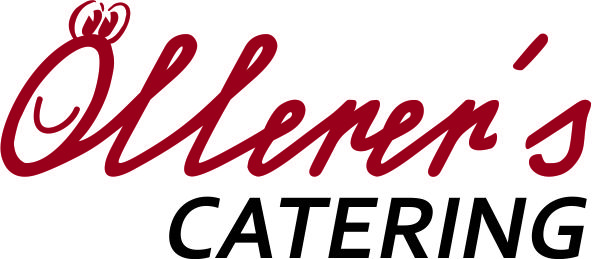 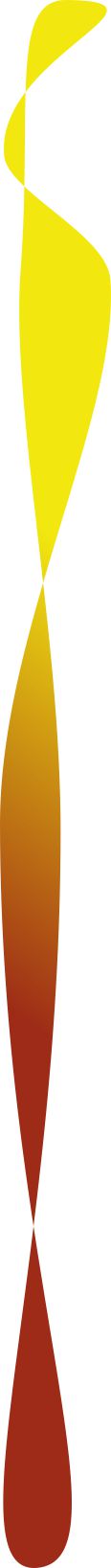 Speiseplan - KW 18Montag, 03. Mai 2021 Rindersuppe mit Grießknödel (A-C-G-L) kcal 140 Fleischknödel mit Sauerkraut (A-C-G-L) kcal 280Obst            Dienstag, 04. Mai 2021Hühnersuppe mit Sternchen (A-L) kcal 130Kartoffelpuffer mit Knoblauchsauce ( A-C-G-L) kcal 290           MarillenkuchenMittwoch, 05. Mai 2021 Gemüsesuppe mit Kaspressknödel ( A-C-G-L) kcal 140 Rindergeschnetzeltes mit Kroketten und Broccoli ( A-G-L) kcal 300ObstDonnerstag, 06. Mai 2021  Rindersuppe mit Leberreis (A-C-L) kcal 140 Linguine mit Paprikasauce oder Kräutersauce (A-G-L) kcal 300MilchreisFreitag, 07. Mai 2021Bohnensuppe mit Brot (A-L) kcal 140 Kaiserschmarrn mit Zwetschkenröster (A-C-G-L) kcal 290Obst0660/4974327Oellerer.catering@gmail.com                                                                                       Änderungen vorbehaltenAllergeninformation Codex – siehe Aushang WKO